Viewing a Panopto Recordings
Students can access the instructor’s recording through their Blackboard course space.  The following steps will guide you through:  Go to learn.wsu.edu and log in to your Blackboard course space (Note: Safari browser is currently not supported for viewing)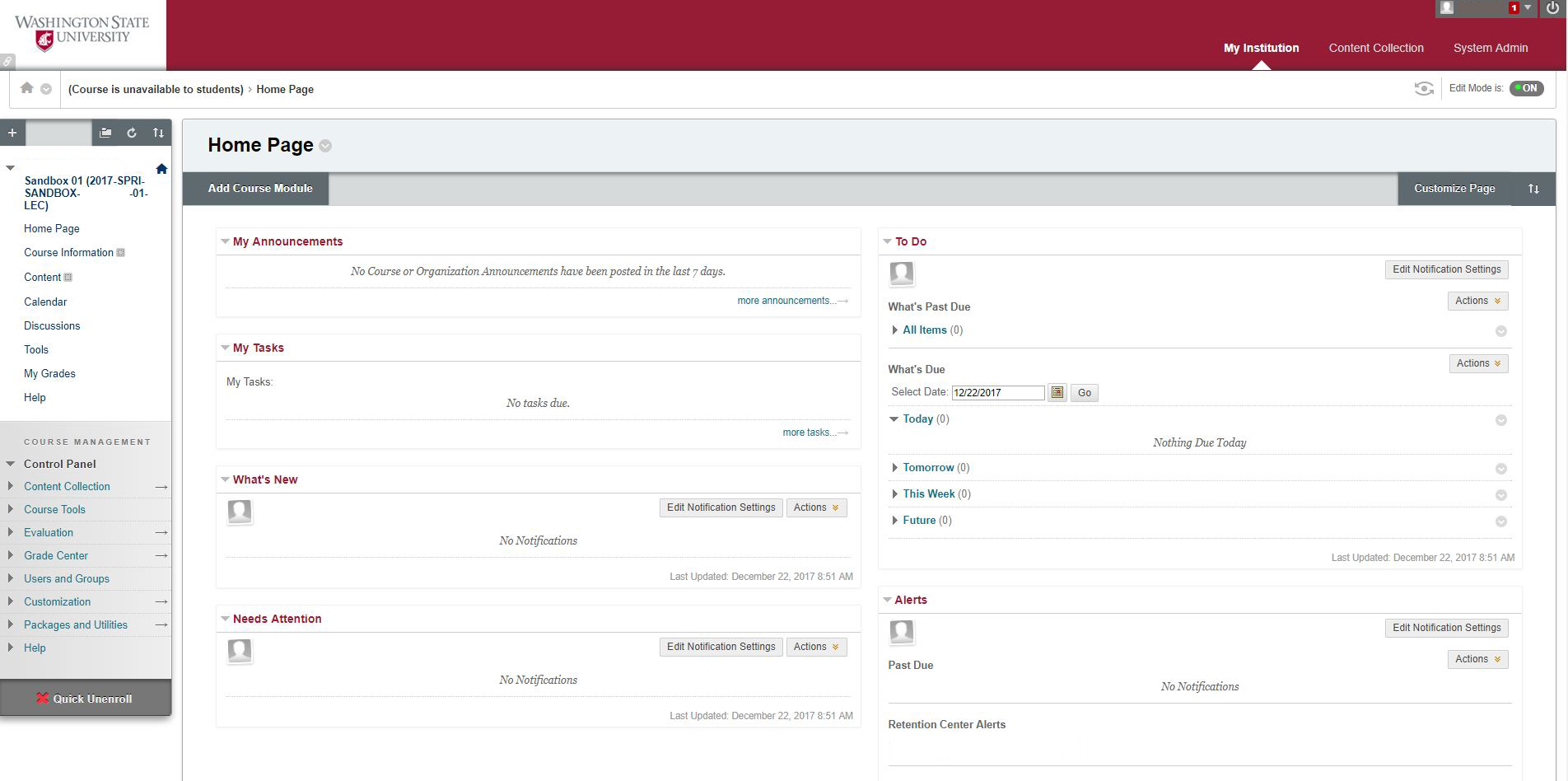 Once in your Blackboard course, select ‘Tools’ from the sidebar menu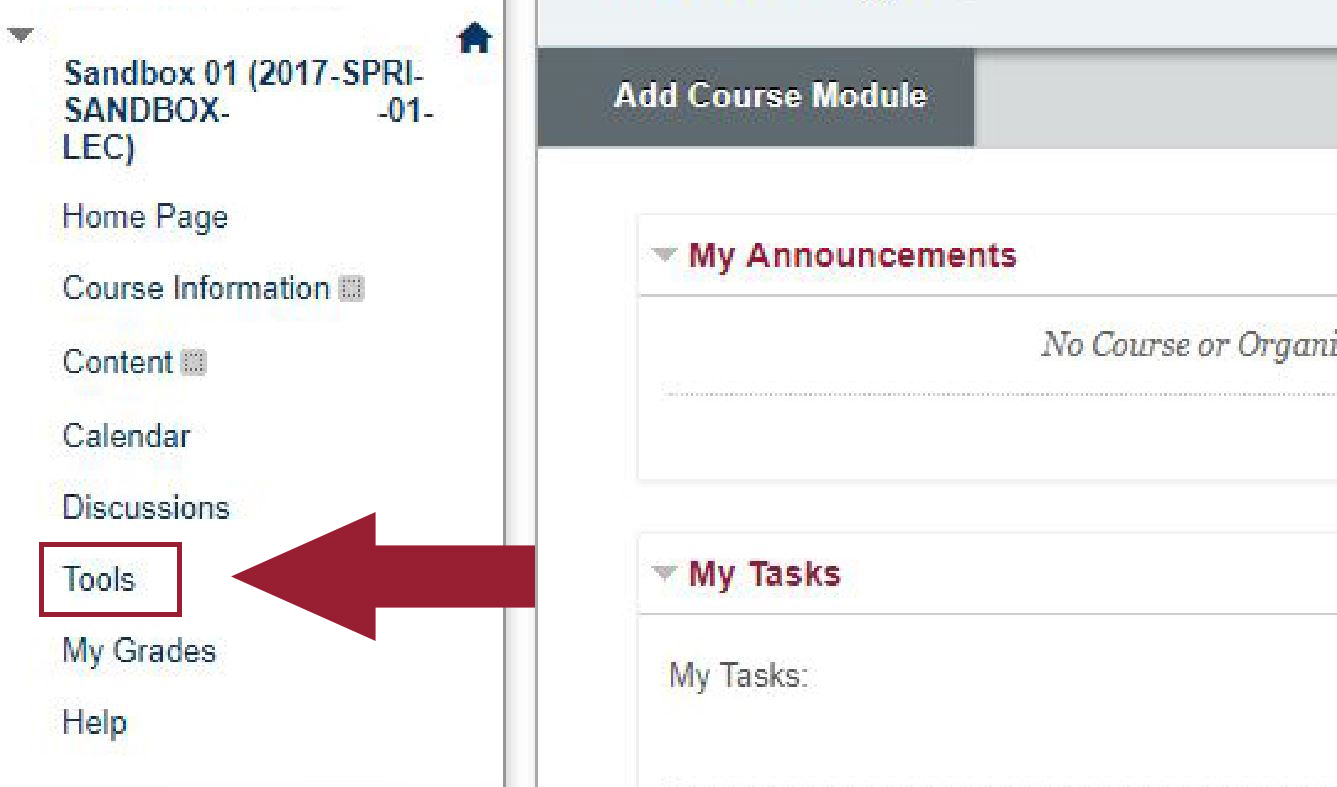 In the ‘Tools’ section, select the ‘Panopto Content’ link (located 5th link down the page, in the right-hand column)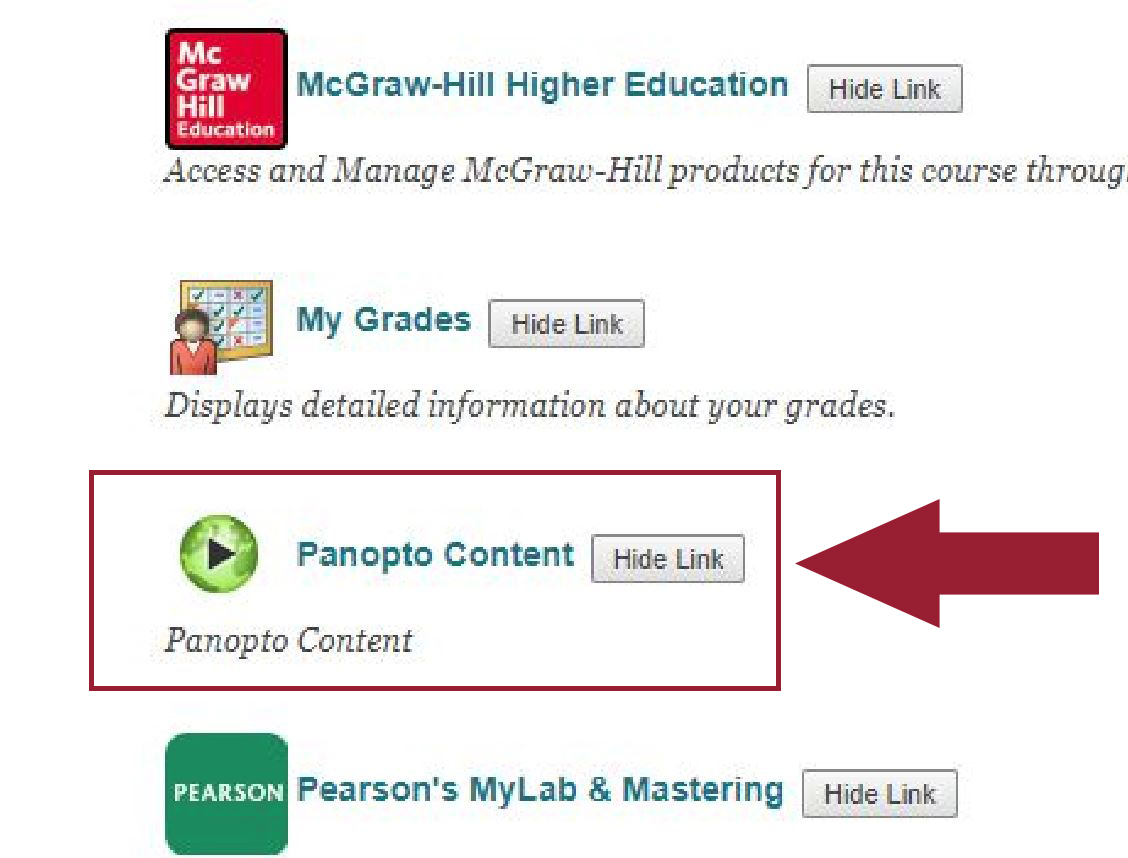 The ‘Panopto Content’ link will take you to your course Panopto video folder where you can select the Panopto video to view.  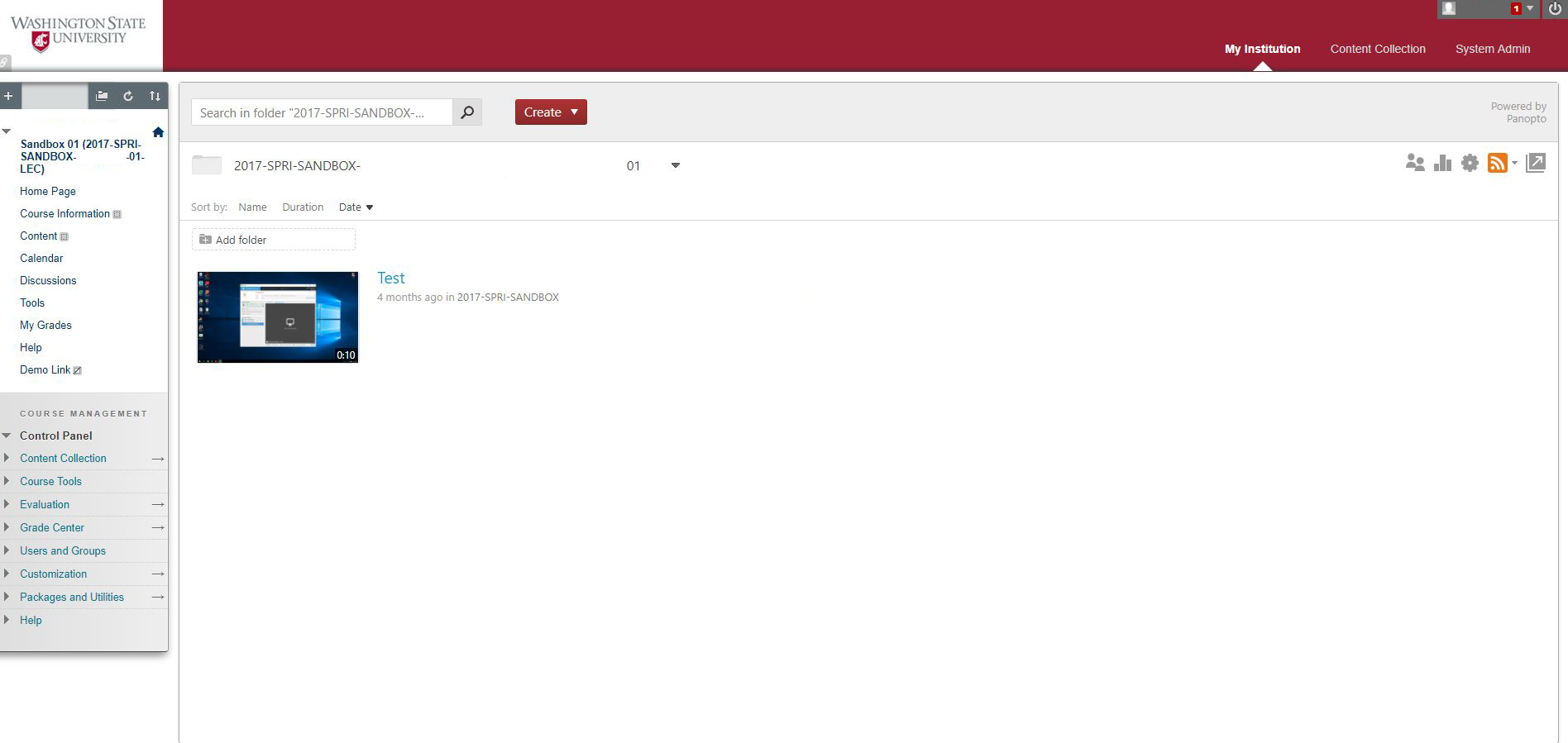 